Сотрудники миграционного пункта Отдела МВД России по          Усть-Катавскому городскому округу информируют о том что, продолжается акция «Адресная справка в день обращения»   Сотрудники миграционного пункта информируют о том, что продолжается Акция «Адресная справка в день обращения», в которой принимают участие граждане, обратившиеся с заявлением по предоставлению адресно-справочной информации в электронном виде через портал gosuslugi.ru. Обычно на предоставление этой услуги выделялось до 15 дней. В рамках акции ответ заявителю будет направлен в день обращения в форме электронного документа. У желающих поучаствовать в акции еще есть возможность подать заявление. Акция продлится до 1 марта 2021 года.Перечень необходимых документов и график приёма граждан размещены на сайте 74.мвд.рф.За необходимой информацией обращайтесь в Миграционный пункт ОМВД России по Усть-Катавскому городскому округу по телефону:  8 (35167) 3-13-88. 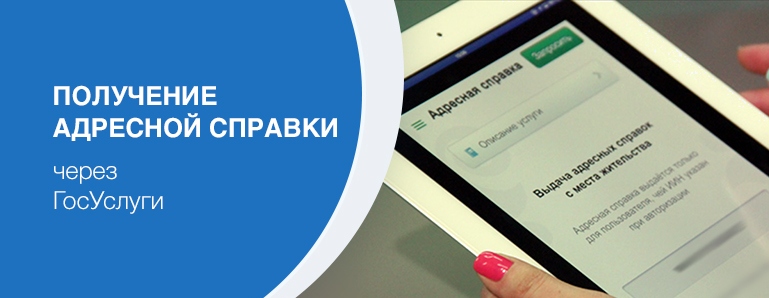 